               ООО «ТСК Комплекс»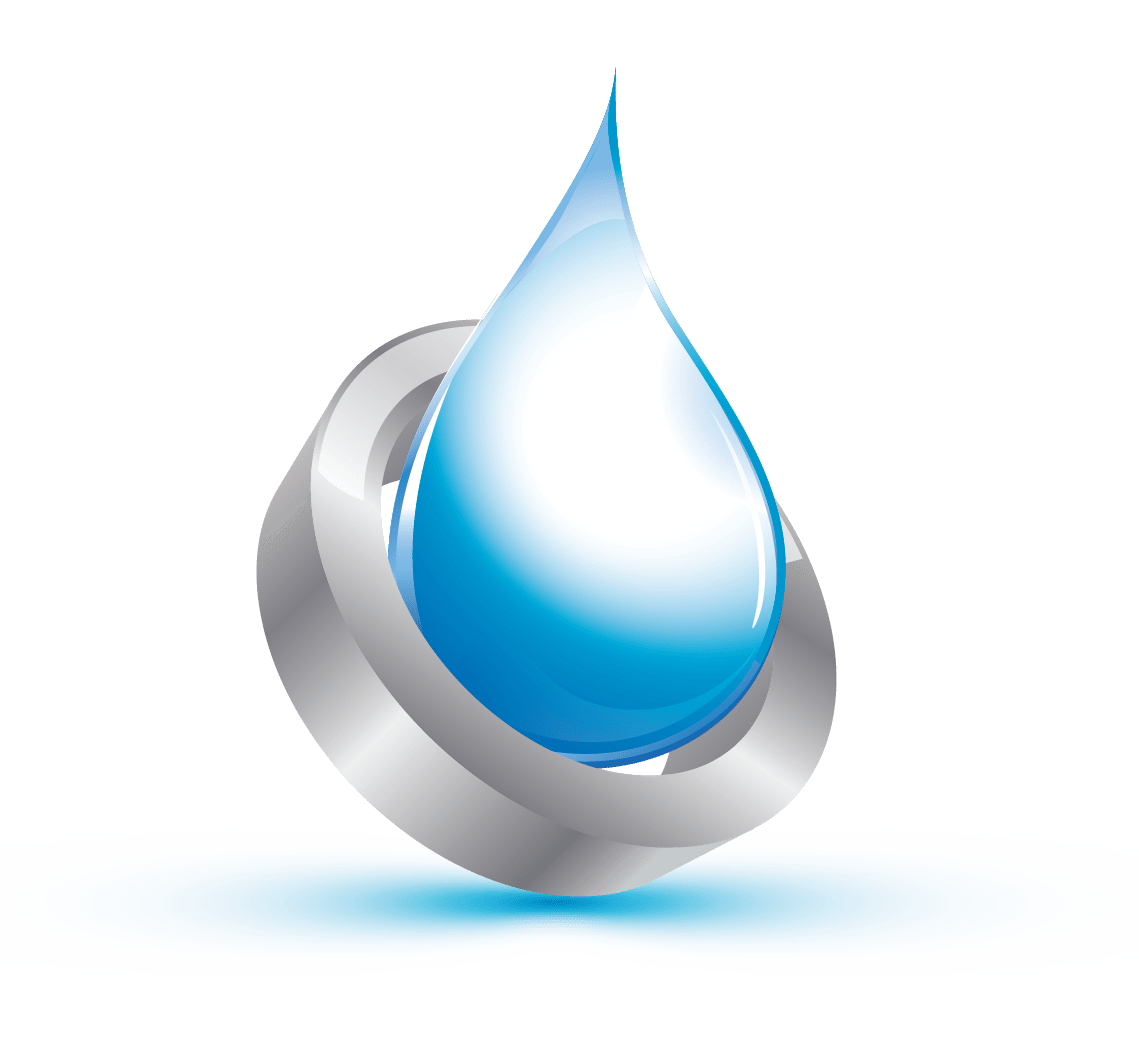                           г. Новосибирск, ул. Автогенная 136 корп. 5, тел: 7 (383) 239-39-89, 7 (983) 310-39-89                       E-mail: tsk.kompleks@mail.ruОПРОСНЫЙ ЛИСТ НА ЖИРОУЛОВИТЕЛЬ ТСК®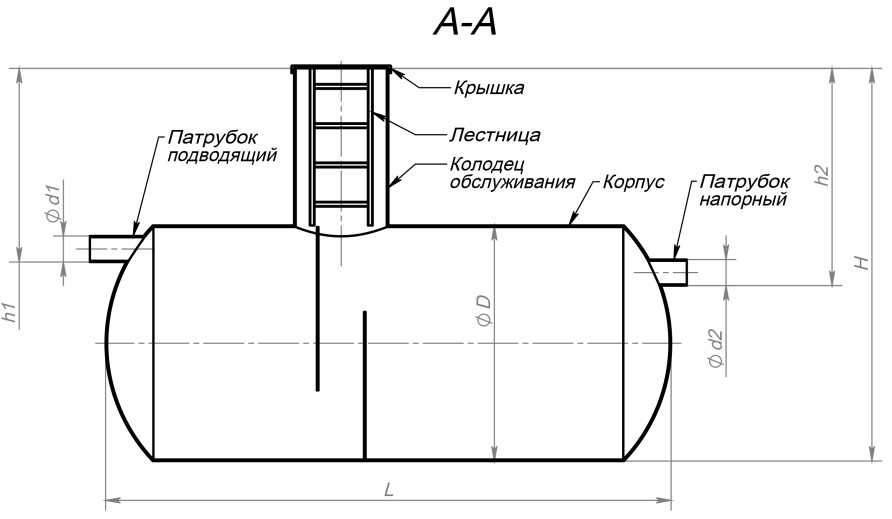 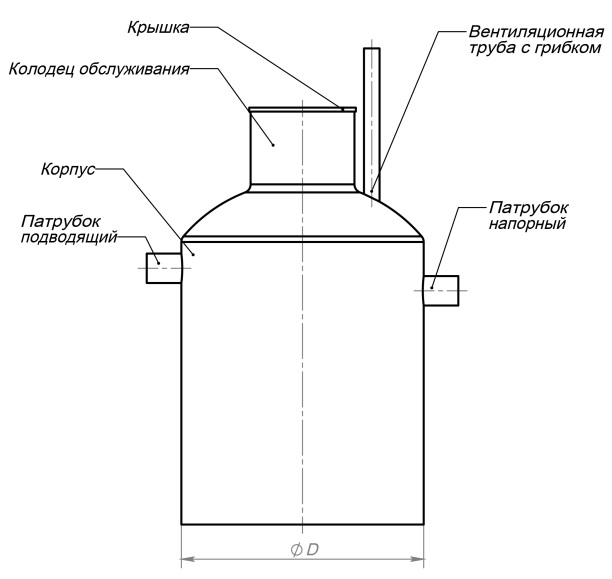 Дополнительные требования: ____________________________________________________________________________________________________________________________________________________________________Подпись заказчика _____________________  /____________________/«____»  ______________________20___ г.   ЗаказчикНазвание и адрес объектаКонтактное лицоТелефон / факс / e-mail№НаименованиеЗначениеЕд. изм.1Производительность л/сек2Исполнение: вертикальное /горизонтальное3Глубина подводящего патрубкамм4Диаметр подводящего патрубкамм5Материал подводящего патрубка6Направление подводящего патрубкачасов7Направление отводящего патрубкачасов8Сигнализатор уровня жирада/нет9Наличие крышки колодцада/нет